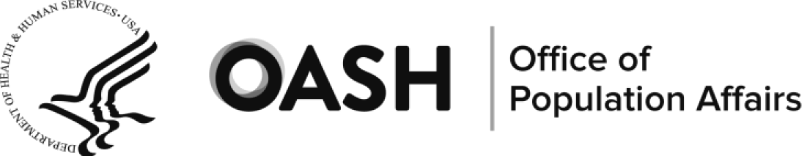 Healthy Relationship Program Evaluation ToolkitInstrument 2: Example Facilitator Fidelity LogA fidelity log collects data on curriculum implementation. Facilitators can use the log to record dosage (time spent on the lesson), content coverage, adaptations, and youth engagement. The facilitator should complete the log after each class. Each entry should take no longer than 10 minutes.Date:Site or School Name: Class period/block: Lesson/Session # or Name:Facilitator Name:Students who were not present in the session:Did you have a co-facilitator? YesNoRole of the classroom teacher:Present and observingPresent and managing the classroomPresent and helping to facilitate activitiesNot presentOverall, on a scale from 1 to 10 (with 10 being extremely satisfied and 1 being extremely unsatisfied): How satisfied were you with the implementation of today’s lesson(s)?Extremely Unsatisfied	1  	2  	3  	4  	5  	6  	 7 	8  	9  	10   	Extremely SatisfiedPlease use this field to briefly share notes about today’s session overall (for example, describe challenges you encountered and/or positive aspects about how youth engaged with the lesson today): Blank cellTime (in minutes) spent on this part of the lessonCompletion 
of activityOn a scale of 1 to 3, to what 
extent did students listen 
during this part of 
the lesson?On a scale of 1 to 3, to what 
extent did students interact 
during this part of 
the lesson?If the activity was completed with changes, describe the changes made 
and why; whether changes were planned or spontaneous; how students reacted 
to any changes.Note: Changes might include changing the names in a role play, adding new content or activities, using other materials, or changing the way you teach something (e.g., making something into a game or using pairs instead of small groups for an activity).Response optionsBlank cell1-Fully completed2-Completed activity with changes (See last column for examples)3-Partially completed4-Not started1- Students did not listen at all2- Students listened sometimes3- Students listened very well; students listened throughout the entire lesson/activity1- Students did not interact at all2- Students interacted sometimes3- Students interacted very well; students participated throughout the lesson/activityBlank cellActivity 1Blank cellBlank cellBlank cellBlank cellBlank cellActivity 2Blank cellBlank cellBlank cellBlank cellBlank cellActivity 3Blank cellBlank cellBlank cellBlank cellBlank cellAdditional activity (note any content, activity, discussion added beyond manual)Blank cellBlank cellBlank cellBlank cellBlank cell